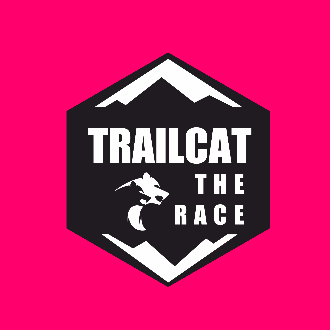 Certificado Médico Este certificado es obligatorio para  poder participar en la TRAILCAT The Race 200 y 100La organización aceptará otros modelos de certificados médicos siempre y cuando estos indiquen de forma específica:“…ninguna contraindicación médica para la práctica de una actividad física a pie por terreno de alta montaña de larga distancia o ultra resistencia y, por tanto, a su participación en dicha prueba…”Este certificado médico debe ser rellenado, con fecha y firma del médico, que aplicará también su sello y se indicará su número profesional. Este certificado tiene una antigüedad máxima de un año antes del comienzo de la prueba. Debe ser adjuntado por el corredor en su apartado de inscripción Datos del deportista Apellidos: .....................................................................................Nombre: ........................................................D.N.I: ........................................... Fecha de Nacimiento: ........................ Datos del médico  Certifico que el deportista cuyos datos figuran en este documento no padece ninguna contraindicación médica para la práctica de una actividad física a pie por terreno de montaña de larga distancia o ultra resistencia y, por tanto, a su participación en dicha prueba de:200 millas			100 millas		Número de colegiado :…………………………….  Nombre y Apellidos :……………………………………………………………..
Fecha del Certificado:………………………Firma y sello del médico: El certificado debe ser adjuntado por el corredor en su área de inscripción (DISPONIBLE EN LA WEB WWW.TRAILCAT200.COM)